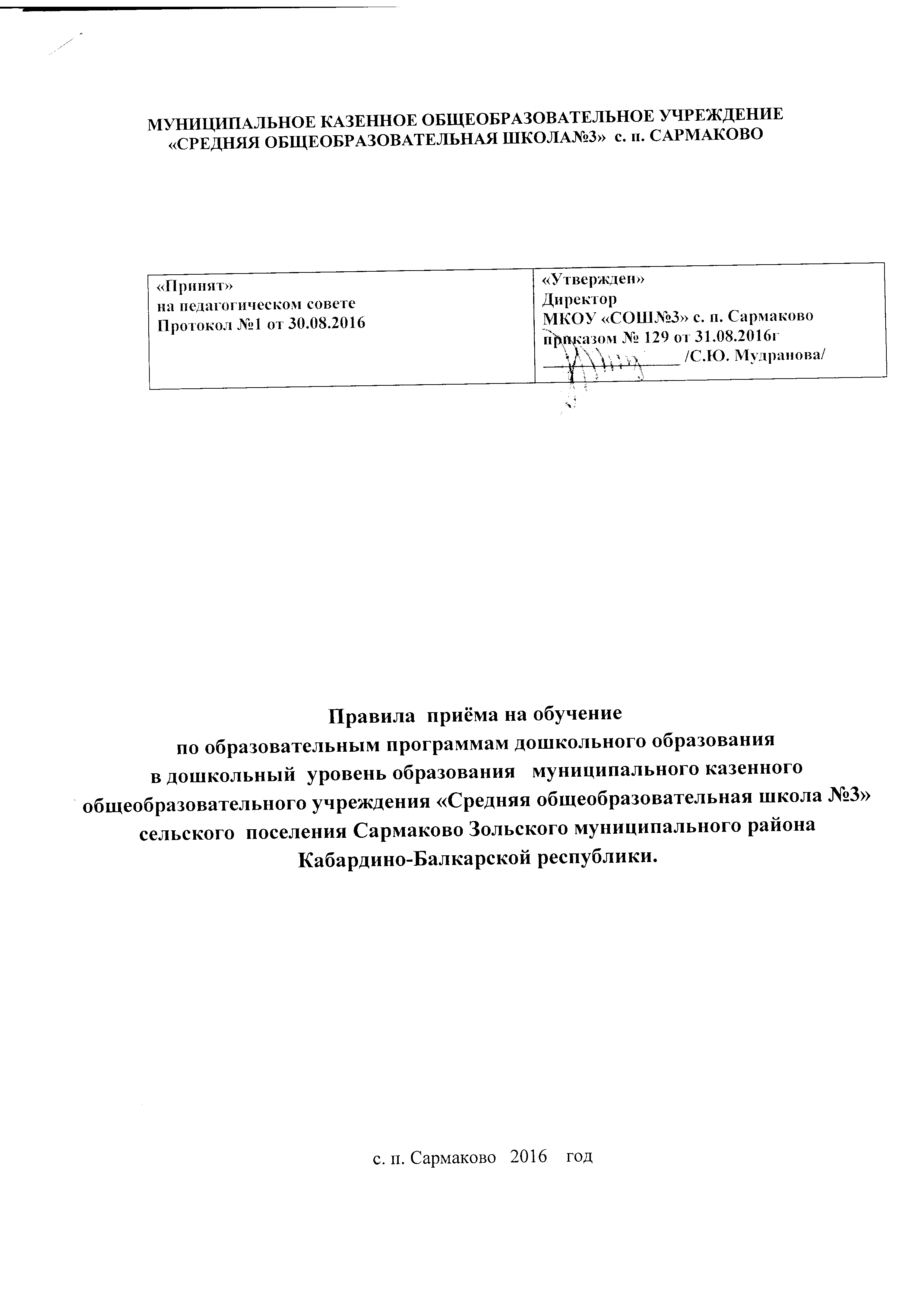 1. Настоящие Правила разработаны в соответствии с законодательством Российской Федерации, на основе действующих правовых актов органов местного самоуправления Зольского муниципального района и приняты Советом педагогов.2. Настоящие Правила регламентируют порядок приема лиц на обучение по образовательным программам дошкольного образования в Муниципальное казённое общеобразовательное учреждение «Среднее общеобразовательная школа №3» с. п. Сармаково, реализующее общеобразовательную программу дошкольного образования(далее – образовательное учреждение - ОУ)3. В ОУ принимаются все граждане, имеющие право на получение дошкольного образования, а также граждане, имеющие право на получение дошкольного образования и проживающие на территории, за которой закреплено ОУ.4. Основанием для отказа в приеме в ОУ является отсутствие в ней вакантных мест.5. Прием в ОУ осуществляется в течение всего календарного года при наличии вакантных мест на основании направления, выданного Управлением образования Зольского муниципального района по личному заявлению родителя (законного представителя) ребенка (далее – Заявитель) при предъявлении оригинала документа, удостоверяющего личность Заявителя.Прием детей, впервые поступающих в ОУ, осуществляется на основании медицинского заключения.Дети с ограниченными возможностями здоровья принимаются на обучение по адаптированным образовательным программам дошкольного образования только с согласия Заявителя и на основании рекомендаций территориальной психолого-медико-педагогической комиссии.К заявлению прилагаются следующие документы:	-  оригинал и копия свидетельства о рождении ребенка;	- оригинал и копия документа, подтверждающего полномочия представителя (при подаче заявления уполномоченным представителем);	- оригинал и копия акта органа опеки и попечительства о назначении опекуна (если ребенок находится под опекой);	- оригинал и копия свидетельства о регистрации ребенка по месту жительства или по месту пребывания на закрепленной территории или документ, содержащий сведения о регистрации ребенка по месту жительства или по месту пребывания.6. Примерная форма заявления приведена в приложении № 1 к настоящим Правилам, доступна для просмотра и скачивания на официальном сайте ОУ в сети Интернет (далее - сайт), а также размещена на информационном стенде в помещении ОУ (далее - информационный стенд).	7. Копии представленных документов сверяются с оригиналами документов .	После сверки оригиналы документов возвращаются Заявителю.	8. Регистрация заявления осуществляется в Журнале регистрации заявлений (приложение № 2), листы которого нумеруются, брошюруются и скрепляются подписью руководителя ОУ и печатью ОУ.	9. При приеме документов Заявителю ответственным лицом выдается расписка (приложение № 3) в приеме документов с указанием их перечня и даты приема. 10.  Заявление о приеме в ОУ может быть направлено в форме электронного документа с использованием информационно-телекоммуникационных сетей общего пользования в соответствии с пунктом 13 «Порядка приема на обучение  по образовательным программам дошкольного образования», утвержденного приказом Министерства образования и науки Российской Федерации от 08.04.2014 № 293. 11. После приема документов, указанных в пункте 5 настоящих Правил,  ОУ заключает договор об образовании по образовательным программам дошкольного образования (далее - договор) с Заявителем (приложение № 4). 12. На основании направления и  представленных документов руководитель ОУ в течение 3 рабочих дней после заключения договора издает приказ о зачислении ребенка в ОУ (далее - приказ) (приложение № 5). Приказ в течение трех рабочих дней со дня его издания размещается на информационном стенде и на сайте.13. Документы представленные Заявителем хранятся в ОУ в личном деле воспитанника до прекращения образовательных отношений.  Приложение № 1  к Правилам приема на обучение по образовательным программам дошкольного образования Муниципальное казённое общеобразовательное учреждение «Среднее общеобразовательная школа №3» с.п. Сармаково, реализующее общеобразовательную  программу дошкольного образованияЗАЯВЛЕНИЕПрошу зачислить в ___________________  группу дошкольного отделения муниципального казённого общеобразовательного учреждения «СОШ №3»  с. п. Сармаково на основании направления МКУ «УО» Зольского муниципального района  моего ребёнка_______________________________________________________________________________________________________                                                   (фамилия, имя, отчество ребёнка)
Дата рождения: ________________________ г.Место рождения   	Адрес регистрации ребёнка  __________________________________________________________ОЗНАКОМЛЕН (А) С Уставом общеобразовательного учреждения, лицензией на право ведения образовательной деятельности ОУ, свидетельством об аккредитации ОУ, с основными образовательными программами, правилами приёма в ОУ.ДАЮ СОГЛАСИЕ на обработку своих персональных данных и персональных данных моего ребёнка в порядке, установленном федеральным законодательством.« __ » ______________2017г.                                     ______________	                                                                                (подпись)СВЕДЕНИЯ О РОДИТЕЛЯХ (ЗАКОННЫХ ПРЕДСТАВИТЕЛЯХ)Отец ________________________________________________________________Мест работы___________ ___________________________________________________________Должность ______________________________________________________________________________Телефон  _______________________________________________________________________________  Мать  _____________________________________________________________________________Место работы ______________________________________________________________________Должность ______________________________________________________________________________Телефон   ______________________________________________________________________________  ЖУРНАЛРЕГИСТРАЦИИ ЗАЯВЛЕНИЙ О ПРИЕМЕ В МКОУ СОШ№3» С.П. САРМАКОВОРАСПИСКА В ПОЛУЧЕНИИ ДОКУМЕНТОВСдал документы:___________________________________________________________________          Фамилия, имя, отчество (при наличии) родителя (законного представителя) ребенкаПринял  документы:____________________________________________________________________                                               Ф.И.О. ответственного лица«___»_____________20___г.                                               ___________________                                                                                                         подпись       Приложение №4Договороб оказании образовательных услуг дошкольного образования                 ________________ г.                                                                                 №_____        Муниципальное казенное общеобразовательное учреждение  «Средняя общеобразовательная школа № 3» сельского поселения Сармаково Зольского муниципального района Кабардино-Балкарской Республики, именуемое в дальнейшем "Исполнитель", в лице директора школы Мудрановой Светланы Юнусовны, действующего на основании  Устава учреждения, утвержденного постановлением главы местной администрации Зольского муниципального района 04.02.2016г. №78 (в новой редакции 2017 года) и гражданином(кой) в лице__________________________________________________________________________________                                                (фамилия, имя, отчество родителя (законного представителя)именуемый (ая) в дальнейшем "Заказчик", в интересах несовершеннолетнего                             ___________________________________________________________________________________                                                               (фамилия, имя, отчество, дата рождения)проживающего по адресу: 361722, КБР, Зольский район, с. п. Сармаково, ул._________________именуемый  в  дальнейшем  "Воспитанник", совместно  именуемые «Стороны», заключили настоящий Договор о нижеследующем:       МКОУ «СОШ№3» с.п. Сармаково осуществляет образовательную   деятельность  по программам дошкольного образования (далее  -  образовательное учреждение) на основании лицензии от "05" декабря 2016г. Регистрационный № 2015, выданной Министерством образования КБР. Система образования, воспитания воспитанников в ОУ носит светский характер.        В своей деятельности ОУ руководствуется законодательством в сфере образования Российской Федерации, Кабардино-Балкарской Республики, соответствующими постановлениями   и распоряжениями Главы местной администрации Зольского муниципального района, приказами МКУ «Управление образования» Зольского муниципального района КБР, Уставом ОУ, локальными нормативными актами ОУ.Предмет договора1.1. Предметом договора является оказание образовательным учреждением воспитаннику образовательных услуг в рамках реализации основной образовательной программы дошкольного образования (далее - образовательная программа) в соответствии с федеральным государственным образовательным стандартом дошкольного образования   (далее - ФГОС дошкольного образования), содержание Воспитанника в образовательной организации, присмотр и уход за Воспитанником.                                                                                                                                                                                                                                                                                                                                                                                                                                                                                                                                                                                                                                                                                                                                                                                                                                                                                                                                                                                                                                                                                                                                                                                                                                                                                                                                                                                                                                                                                                                                                                                                                                                                                                                                                                                                                                                                                                                                                                                                                                                                                                                                                                                                                                                                                                                                                                                                                                                                                                                                                                                                                                                                                                                                                                                                                                                                                                                                                                                                                                                                                                                                                                                                                                                                                                                                                                                                                                                                                                                                                                                                                                                                                                                                                                                                                                                                                                                                                                                                                                                                                                                                                                                                                                                                                                                                                                                                                                                                                                                                                                                                                                                                                                                                                                                                                                                                                                                                                                                                                                                                                                                                                                                                                                                                                                                                                                                                                                                                                                                                                                 1.2. Режим пребывания Воспитанника в образовательной организации –пятидневная  неделя, полный день (12-часовое пребывание).1.3. Образовательная деятельность осуществляется по общеобразовательной программе дошкольного образования «От рождения до школы» под редакцией Н.Е. Вераксы, Т.С. Комаровой, М.А. Васильевой.  1.4. Срок освоения образовательной программы (продолжительность обучения) на момент подписания настоящего Договора составляет           календарных лет (года).1.5.  Воспитанник зачисляется в ____________группу общеразвивающей направленности.II. Взаимодействие Сторон          2.1. Исполнитель вправе:2.1.1. Самостоятельно осуществлять образовательную деятельность.2.1.2. Выдавать своим выпускникам документа государственного образца о соответствующем уровне образования; приобретать бланки документов об образовании. 2.1.3. Разработка и утверждение образовательной программы.2.1.4.Предоставлять Воспитаннику дополнительные образовательные услуги (за рамками образовательной деятельности), наименование, объем, и форма которых определены в приложении, являющемся неотъемлемой частью настоящего Договора (далее - дополнительные образовательные услуги).2.1.5. Устанавливать и взимать с Заказчика плату за дополнительные образовательные услуги.2.1.6. Организация и проведение мониторинговых мероприятий по усвоению программы, установлений их форм, периодичности и порядка проведения.2.1.7. Индивидуальный учет результатов мониторинга воспитанников, а также хранение этих результат на бумажном и электроном носителях.2.1.8. Использование и совершенствование методов и приемов ведения образовательной деятельности.2.1.9. Привлечение в установленном законодательством РФ и КБР порядке дополнительных финансовых средств (в том числе добровольных пожертвований и спонсорской помощи).2.1.10. Установление требований к одежде воспитанников, если иное не установлено федеральным законом или законодательством КБР.  2.1.11. Иные права в соответствии с законодательством Российской Федерации.2.2. Заказчик вправе:2.2.1. Участвовать в образовательной деятельности образовательного учреждения, в том числе, в формировании образовательной программы2.2.2. Получать от Исполнителя информацию:- по вопросам организации и обеспечения надлежащего исполнения услуг, предусмотренных разделом I настоящего Договора; - о поведении, эмоциональном состоянии Воспитанника во время его пребывания в образовательном учреждении, его развитии и способностях, отношении к образовательной деятельности.2.2.3. Знакомиться с Уставом образовательного учреждения, с лицензией на осуществление образовательной деятельности, с образовательными программами и другими документами, регламентирующими организацию и осуществление образовательной деятельности, права и обязанности Воспитанника и Заказчика.2.2.4. Выбирать виды дополнительных образовательных услуг, в том числе, оказываемых Исполнителем Воспитаннику за рамками образовательной деятельности на возмездной основе.       2.2.5.  Находиться с Воспитанником в образовательном учреждении в период его адаптации в течение 3 часов.2.2.6. Принимать участие в организации и проведении совместных мероприятий с детьми в образовательном учреждении (утренники, физкультурные праздники, досуги, дни здоровья и др.).2.2.7. Создавать (принимать участие в деятельности) коллегиальных органов управления, предусмотренных Уставом образовательного учреждения.2.3. Исполнитель обязан:2.3.1. Обеспечить Заказчику доступ к информации для ознакомления с уставом образовательного учреждения с лицензией на осуществление образовательной деятельности, с образовательными программами и другими документами, регламентирующими организацию и осуществление образовательной деятельности, права и обязанности Воспитанников и Заказчика.2.3.2. Обеспечить надлежащее предоставление услуг, предусмотренных разделом I настоящего Договора, в полном объеме в соответствии с федеральным государственным образовательным стандартом, образовательной программой (частью образовательной программы) и условиями настоящего Договора.2.3.3. Довести до Заказчика информацию, содержащую сведения о предоставлении платных образовательных услуг в порядке и объеме, которые предусмотрены Законом Российской Федерации от 7 февраля 1992 г. N 2300-1 "О защите прав потребителей" и Федеральным законом от 29 декабря 2012 г. N 273-ФЗ "Об образовании в Российской Федерации".2.3.4. Обеспечивать охрану жизни и укрепление физического и психического здоровья Воспитанника, его интеллектуальное, физическое и личностное развитие, развитие его творческих способностей и интересов.2.3.5. Обеспечить реализацию в полном объеме образовательной программы, соответствие качества подготовки воспитанника установленным требованиям, соответствие применяемых форм, средств, методов ведения образовательной деятельности, возрастным, психофизическим особенностям, склонностям, интересам и потребностям воспитанников. 2.3.6. При оказании услуг, предусмотренных настоящим Договором, учитывать индивидуальные потребности Воспитанника, связанные с его жизненной ситуацией и состоянием здоровья, определяющие особые условия получения им образования, возможности освоения Воспитанником образовательной программы на разных этапах ее реализации.2.3.7. При оказании услуг, предусмотренных настоящим Договором, проявлять уважение к личности Воспитанника, оберегать его от всех форм физического и психологического насилия, обеспечить условия укрепления нравственного, физического и психологического здоровья, эмоционального благополучия Воспитанника с учетом его индивидуальных особенностей.2.3.8. Создавать безопасные условия пребывания, воспитания, присмотра и ухода за Воспитанником, его содержания в образовательном учреждении в соответствии с установленными санитарно-эпидемиологическими нормами, обеспечивающими его здоровьесбережение.2.3.9. Осуществлять образовательную деятельность Воспитанника по образовательной программе, предусмотренной пунктом 1.3 настоящего Договора.2.3.10. Обеспечить реализацию образовательной программы средствами обучения и воспитания, необходимыми для организации учебной деятельности и создания развивающей предметно-пространственной среды.    2.3.11.Обеспечивать    Воспитанника    необходимым    сбалансированным питанием   для его нормального роста и развития согласно нормам, утвержденным Постановлением правительства  о  четырехразовом  питании:  завтрак, второй завтрак, обед, полдник, соблюдая возрастной  режим  группы.        2.3.12. Переводить Воспитанника в следующую возрастную группу не позднее 01.09. текущего года.               2.3.13. Уведомить Заказчика  за 1 неделю о нецелесообразности оказания Воспитаннику образовательной услуги в объеме, предусмотренном  разделом I   настоящего Договора,  вследствие его индивидуальных   особенностей,  делающих невозможным  или педагогически нецелесообразным оказание данной услуги.        2.3.14. Обеспечить соблюдение требований Федерального закона от 27 июля 2006 г. N 152-ФЗ "О персональных данных" в части сбора, хранения и обработки персональных данных Заказчика и Воспитанника.2.4. Заказчик обязан:         2.4.1. Соблюдать требования учредительных документов Исполнителя:- правил внутреннего распорядка и иных локальных нормативных актов;-  проявлять уважение к педагогическим работникам и персоналу и администрации ОУ;- проявлять уважение к другим участникам образовательного процесса.2.4.2. Своевременно вносить плату за предоставляемые Воспитаннику  присмотр и уход;  за дополнительные образовательные услуги, указанные в приложении к настоящему Договору, в размере и порядке, определенными в разделе IV настоящего Договора.                                2.4.3. При поступлении Воспитанника в образовательное учреждение и в период действия настоящего Договора своевременно предоставлять Исполнителю все необходимые документы, предусмотренные Уставом образовательного учреждения.2.4.4. Незамедлительно сообщать Исполнителю об изменении контактного телефона и места жительства.2.4.5. Обеспечить посещение Воспитанником образовательного учреждения  согласно правилам внутреннего распорядка Исполнителя.2.4.6. Информировать Исполнителя о предстоящем отсутствии Воспитанника в образовательном учреждении или его болезни.В случае заболевания Воспитанника, подтвержденного заключением медицинской организации либо выявленного медицинским работником Исполнителя, принять меры по восстановлению его здоровья и не допускать посещения образовательного учреждения Воспитанником в период заболевания.2.4.7. Предоставлять справку (соответствующей формы) после перенесенного заболевания, а также отсутствия ребенка более 5 календарных дней (за исключением выходных и праздничных дней), с указанием диагноза, длительности заболевания, сведений об отсутствии контакта с инфекционными больными.2.4.8. Бережно относиться к имуществу Исполнителя, возмещать ущерб, причиненный Воспитанником имуществу Исполнителя, в соответствии с законодательством Российской Федерации.III. Размер, сроки и порядок оплаты за присмотр и уход за Воспитанником      3.1. Стоимость родительской платы составляет __________ рублей; вносится родителем (законным представителем) в срок до 8 числа каждого месяца.                                                      Родительская плата не включает расходы на реализацию образовательной программы дошкольного образования, а также расходы на содержание недвижимого имущества образовательной организации, плату за присмотр и уход за Воспитанником.3.2. Начисление родительской платы производится из расчета фактически оказанной услуги, соразмерно количеству календарных дней, в течение которых воспитанник посещал ОУ.IV. Размер, сроки и порядок оплаты дополнительных образовательных услуг   4.1.    Полная    стоимость   дополнительных   образовательных   услуг, наименование,      перечень      и     форма     предоставления    которых определены    в    приложении    к   настоящему Договору, составляет 0 рублей за1 час.                    Увеличение стоимости платных дополнительных образовательных услуг после заключения настоящего Договора не допускается, за исключением увеличения стоимости указанных услуг с учетом уровня инфляции, предусмотренного основными характеристиками федерального бюджета на очередной финансовый год и плановый период.      4.2.Заказчик ежемесячно оплачивает     дополнительные     образовательные    услуги     в    сумме ____________ (____________________) рублей.                                                       (сумма прописью)      4.3. Оплата производится в срок до  -  числа каждого месяца                                            4.4. На оказание платных образовательных услуг, предусмотренных настоящим Договором, может быть составлена смета. V. Ответственность за неисполнение или ненадлежащее исполнение обязательств по договору, порядокразрешения споров          5.1. За неисполнение либо ненадлежащее исполнение обязательств по настоящему Договору Стороны несут ответственность, предусмотренную законодательством Российской Федерации и настоящим Договором. 5.2. Заказчик при обнаружении недостатка платной образовательной услуги, в том числе оказания ее не в полном объеме, предусмотренном образовательными программами (частью образовательной программы), вправе по своему выбору потребовать:а) безвозмездного оказания образовательной услуги;б) соразмерного уменьшения стоимости оказанной платной образовательной услуги;в) возмещения понесенных им расходов по устранению недостатков оказанной платной образовательной услуги своими силами или третьими лицами.         5.3.  Заказчик  вправе  отказаться  от исполнения настоящего Договора и потребовать     полного возмещения убытков, если в течение 1 месяца  недостатки платной образовательной услуги не   устранены Исполнителем.                                                                                             5.4. Заказчик вправе отказаться от исполнения настоящего Договора, если им обнаружен существенный недостаток оказанной платной образовательной услуги (неустранимый недостаток, или недостаток, который не может быть устранен без несоразмерных расходов либо затрат времени, или выявляется неоднократно, или проявляется вновь после его устранения) или иные существенные отступления от условий настоящего Договора.5.5. Заказчик вправе в случае, если Исполнитель нарушил сроки оказания платной образовательной услуги. либо если во время оказания платной образовательной услуги стало очевидным, что она не будут осуществлена в срок, по своему выбору:а) назначить Исполнителю новый срок, в течение которого Исполнитель должен приступить к оказанию платной образовательной услуги и (или) закончить оказание платной образовательной услуги;б) поручить оказать платную образовательную услугу третьим лицам за разумную цену и потребовать от Исполнителя возмещения понесенных расходов;в) потребовать уменьшения стоимости платной образовательной услуги;г) расторгнуть настоящий Договор.5.6. Заказчик вправе потребовать полного возмещения убытков, причиненных ему в связи с нарушением сроков начала и (или) окончания оказания платной образовательной услуги, а также в связи с недостатками платной образовательной услуги в порядке, установленном законодательством Российской Федерации .VI. Основания изменения и расторжения договора. 6.1. Условия, на которых заключен настоящий Договор, могут быть изменены по соглашению сторон.6.2. Все изменения и дополнения к настоящему Договору должны быть совершены в письменной форме и подписаны уполномоченными представителями Сторон.6.3. Настоящий Договор, может быть, расторгнут по соглашению сторон. По инициативе одной из сторон настоящий Договор, может быть, расторгнут по основаниям, предусмотренным действующим законодательством Российской Федерации.        6.4. Образовательные отношения прекращаются в связи с отчислением воспитанника  из организации, осуществляющей образовательную деятельность:        6.4.1. В связи с получением образования (завершением обучения);         6.4.2. Досрочно в следующих случаях:- по инициативе родителей (законных представителей) воспитанника, в том числе в случае перевода воспитанника для продолжения освоения образовательной программы в другую организацию, осуществляющую образовательную деятельность;- по обстоятельствам, не зависящим от воли родителей (законных представителей) воспитанника и организации, осуществляющей образовательную деятельность, в том числе в случае ликвидации организации, осуществляющей образовательную деятельность.VII. Заключительные положения7.1.        Настоящий договор вступает в силу со дня его подписания Сторонами и действуетдо "        " ___________20____г.7.2. Настоящий Договор составлен в 2-х экземплярах, имеющих равную юридическую силу, по одному для каждой из Сторон.7.3. Стороны обязуются письменно извещать друг друга о смене реквизитов, адресов и иных существенных изменениях.7.4. Все споры и разногласия, которые могут возникнуть при исполнении условий настоящего Договора, Стороны будут стремиться разрешать путем переговоров.7.5. Споры, не урегулированные путем переговоров, разрешаются в судебном порядке, установленном законодательством Российской Федерации.7.6. Ни одна из Сторон не вправе передавать свои права и обязанности по настоящему Договору третьим лицам без письменного согласия другой Стороны.7.7. При выполнении условий настоящего Договора Стороны руководствуются законодательством Российской Федерации  Приложениек договору об образовании по образовательным программам дошкольного образования, утвержденной приказом Министерства образования и науки Российской Федерации от 13 января 2014 г. № 8Исполнитель                               Заказчи VIII. Реквизиты и подписи сторонЖурнал учета договоров об образованиимежду родителями (законными представителями) воспитанника и муниципальным казенным  общеобразовательным учреждением «Средняя общеобразовательная школа № 3» сельского поселения Сармаково Зольского муниципального района Кабардино-Балкарской республики.Регистрационный номер__________Зачислить в_________ группу в 2017 г.Директор  школы  ______________                                  Мудранова С.Ю.        Директор    муниципального    казённого общеобразовательного            учреждения «Средняя общеобразовательная школа №3» с. п. СармаковоМудрановой Светлане ЮнусовнеРодителя (законного представителя)Фамилия _______________________Имя  _________________________________Отчество _______________________Место регистрации:   сельское поселение ______________улица _________________________дом  __________________________        Телефон ________________________Приложение № 2  к Правилам приема на обучение по образовательным программам дошкольного образования Муниципальное казённое общеобразовательное учреждение «Среднее общеобразовательная школа №3» с.п. Сармаково, реализующее общеобразовательную  программу дошкольного образования№ п/пДата  подачи заявле  нияФ.И.О. родителя (законного представителя) Фактический адрес проживанияПеречень документов,принятых ОУПеречень документов,принятых ОУПеречень документов,принятых ОУПеречень документов,принятых ОУПеречень документов,принятых ОУ№ п/пДата  подачи заявле  нияФ.И.О. родителя (законного представителя) Фактический адрес проживанияЗаявление о приемеКопия паспорта родителяСвидетельство о рожденииСправка с места жительстваМед справкаПриложение №3  к Правилам приема на обучение по образовательным программам дошкольного образования Муниципальное казённое общеобразовательное учреждение «Среднее общеобразовательная школа №3» с.п. Сармаково, реализующее общеобразовательную  программу дошкольного образования№ п/пНаименование документаКоличество экземпляровКоличество листов1.заявление2.копия свидетельства о рождении ребенка3.копия документа, подтверждающего полномочия представителя (паспорт)4.копия акта органа опеки и попечительства о назначении опекуна5.копия свидетельства  о регистрации ребенка по месту жительства или по месту пребывания на закрепленной территории или документ, содержащий сведения о регистрации ребенка по месту жительства или по месту пребыванияN п/пНаименование дополнительной образовательной услугиФорма предоставления (оказания) услуги (индивидуальная, групповая)Наименование образовательной программы (части образовательной программы)Количество часовКоличество часовN п/пНаименование дополнительной образовательной услугиФорма предоставления (оказания) услуги (индивидуальная, групповая)Наименование образовательной программы (части образовательной программы)в неделювсего МКОУ «СОШ№3» с.п. СармаковоЮридический адрес: 361722,Кабардино-Балкарская Республика,Зольский муниципальный район,с.п. Сармаково, ул. Ленина, 68.Телефон 78-5-18Директор школы_______  /С.Ю. Мудранова / М.ПРодитель»: мать/отец, законные представители:ребенка __________________________________________Ф.И.О. ___________________________________________паспорт серии __________ №_______________выдан:___________________________________________________«_____»_______________гадрес проживания_______________________________________________________________________адрес регистрации______________________________________________________________место работы:___________________________________________________________________контактный телефон:_____________________подпись_________________________________№п/пФИОродителя(законного представителяДата заключения договораОснования внесения измененийДата и основаниярасторжения    договора123456789